Term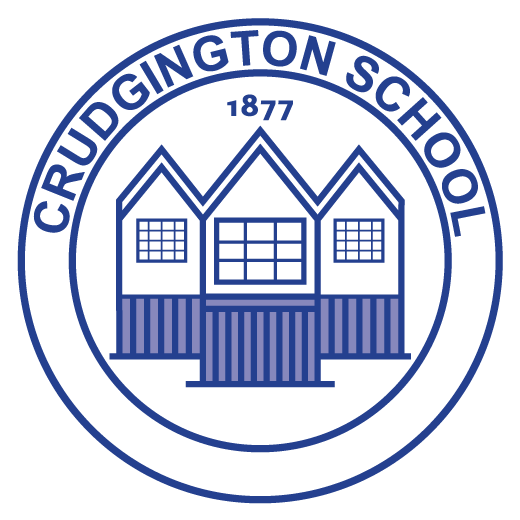 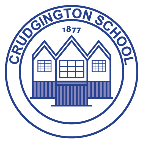 Autumn 1 Autumn 1 Autumn 2 Autumn 2 Autumn 2 Spring 1 Spring 1 Spring 1 Spring 1 Spring 2 Spring 2 Spring 2 Spring 2 Spring 2 Spring 2 Summer 1 Summer 1 Summer 1 Summer 2 Summer 2 Summer 2 Value FocusHumilityJoyfulness Honesty Honesty EqualityTrustTrustHelpfulnessHelpfulnessForgivenessForgivenessDiversity/Tolerance Diversity/Tolerance Diversity/Tolerance Diversity/Tolerance CourageEmpathy Empathy RespectHopeHope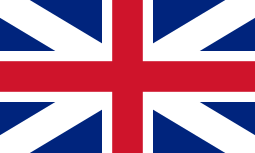 DemocracyDemocracyThe Rule of LawThe Rule of LawThe Rule of LawIndividual LibertyIndividual LibertyIndividual LibertyIndividual LibertyMutual RespectMutual RespectMutual RespectMutual RespectMutual RespectMutual RespectToleranceToleranceToleranceRecap & RevisitRecap & RevisitRecap & Revisit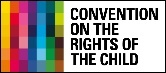 FamilyHealthProtection From HarmProtection From HarmPrivacyIdentityIdentityFreedom of ThoughtFreedom of ThoughtThe ArtsThe ArtsGovernment ResponsibilityGovernment ResponsibilityGovernment ResponsibilityGovernment ResponsibilityNon-discriminationReparationReparationEducationAccess to InformationAccess to InformationPSHE:Being Me in My WorldPlanning the forthcoming yearBeing a citizenRights and responsibilitiesRewards and consequencesHow behaviour affects groupsDemocracy, having a voice,participatingBeing Me in My WorldPlanning the forthcoming yearBeing a citizenRights and responsibilitiesRewards and consequencesHow behaviour affects groupsDemocracy, having a voice,participatingCelebrating differenceCultural differences and howthey can cause conflictRacismRumours and name-callingTypes of bullyingMaterial wealth andhappinessEnjoying and respectingother culturesCelebrating differenceCultural differences and howthey can cause conflictRacismRumours and name-callingTypes of bullyingMaterial wealth andhappinessEnjoying and respectingother culturesCelebrating differenceCultural differences and howthey can cause conflictRacismRumours and name-callingTypes of bullyingMaterial wealth andhappinessEnjoying and respectingother culturesDreams and GoalsFuture dreamsThe importance of moneyJobs and careersDream job and how to get thereGoals in different culturesSupporting others (charity)MotivationDreams and GoalsFuture dreamsThe importance of moneyJobs and careersDream job and how to get thereGoals in different culturesSupporting others (charity)MotivationDreams and GoalsFuture dreamsThe importance of moneyJobs and careersDream job and how to get thereGoals in different culturesSupporting others (charity)MotivationDreams and GoalsFuture dreamsThe importance of moneyJobs and careersDream job and how to get thereGoals in different culturesSupporting others (charity)MotivationHealthy MeSmoking, including vapingAlcoholAlcohol and anti-social behaviourEmergency aidBody imageRelationships with foodHealthy choicesMotivation and behaviourHealthy MeSmoking, including vapingAlcoholAlcohol and anti-social behaviourEmergency aidBody imageRelationships with foodHealthy choicesMotivation and behaviourHealthy MeSmoking, including vapingAlcoholAlcohol and anti-social behaviourEmergency aidBody imageRelationships with foodHealthy choicesMotivation and behaviourHealthy MeSmoking, including vapingAlcoholAlcohol and anti-social behaviourEmergency aidBody imageRelationships with foodHealthy choicesMotivation and behaviourHealthy MeSmoking, including vapingAlcoholAlcohol and anti-social behaviourEmergency aidBody imageRelationships with foodHealthy choicesMotivation and behaviourHealthy MeSmoking, including vapingAlcoholAlcohol and anti-social behaviourEmergency aidBody imageRelationships with foodHealthy choicesMotivation and behaviourRelationshipsSelf-recognition and self-worthBuilding self-esteemSafer online communitiesRights and responsibilities onlineOnline gaming and gamblingReducing screen timeDangers of online groomingSMARRT internet safetyRelationshipsSelf-recognition and self-worthBuilding self-esteemSafer online communitiesRights and responsibilities onlineOnline gaming and gamblingReducing screen timeDangers of online groomingSMARRT internet safetyRelationshipsSelf-recognition and self-worthBuilding self-esteemSafer online communitiesRights and responsibilities onlineOnline gaming and gamblingReducing screen timeDangers of online groomingSMARRT internet safetyChanging MeSelf- and body imageInfluence of online and media onbody imagePuberty for girlsPuberty for boysConception (including IVF)Growing responsibilityCoping with changePreparing for transitionChanging MeSelf- and body imageInfluence of online and media onbody imagePuberty for girlsPuberty for boysConception (including IVF)Growing responsibilityCoping with changePreparing for transitionChanging MeSelf- and body imageInfluence of online and media onbody imagePuberty for girlsPuberty for boysConception (including IVF)Growing responsibilityCoping with changePreparing for transitionRE:Theme: Beliefs and Practices Key Question: How special is the relationship Jews have with God? Religion: JudaismTheme: Beliefs and Practices Key Question: How special is the relationship Jews have with God? Religion: JudaismTheme: Christmas Concept: Incarnation Key Question: What is the most significant part of the nativity story for Christians today? Religion: ChristianityTheme: Christmas Concept: Incarnation Key Question: What is the most significant part of the nativity story for Christians today? Religion: ChristianityTheme: Christmas Concept: Incarnation Key Question: What is the most significant part of the nativity story for Christians today? Religion: ChristianityTheme: Passover Key Question: How important is it for Jewish people to do what God asks them to do? Religion: JudaismTheme: Passover Key Question: How important is it for Jewish people to do what God asks them to do? Religion: JudaismTheme: Passover Key Question: How important is it for Jewish people to do what God asks them to do? Religion: JudaismTheme: Passover Key Question: How important is it for Jewish people to do what God asks them to do? Religion: JudaismTheme: Easter Concept: Salvation Key Question: Is forgiveness always possible for Christians? Religion: ChristianityTheme: Easter Concept: Salvation Key Question: Is forgiveness always possible for Christians? Religion: ChristianityTheme: Easter Concept: Salvation Key Question: Is forgiveness always possible for Christians? Religion: ChristianityTheme: Easter Concept: Salvation Key Question: Is forgiveness always possible for Christians? Religion: ChristianityTheme: Easter Concept: Salvation Key Question: Is forgiveness always possible for Christians? Religion: ChristianityTheme: Easter Concept: Salvation Key Question: Is forgiveness always possible for Christians? Religion: ChristianityTheme: Rites of Passage and good works Key Question: What is the best way for a Jew to show commitment to God? Religion: JudaismTheme: Rites of Passage and good works Key Question: What is the best way for a Jew to show commitment to God? Religion: JudaismTheme: Rites of Passage and good works Key Question: What is the best way for a Jew to show commitment to God? Religion: JudaismTheme: Prayer and Worship Key Question: Do people need to go to church to show they are Christians? Religion: ChristianityTheme: Prayer and Worship Key Question: Do people need to go to church to show they are Christians? Religion: ChristianityTheme: Prayer and Worship Key Question: Do people need to go to church to show they are Christians? Religion: ChristianityEvents:Macmillan CoffeeMorning (25th September)Black History Month (October)Macmillan CoffeeMorning (25th September)Black History Month (October)Remembrance Sunday(11th November)Anti-Bullying Week(16th-21st  November)Children In Need   (13th November)Remembrance Sunday(11th November)Anti-Bullying Week(16th-21st  November)Children In Need   (13th November)Remembrance Sunday(11th November)Anti-Bullying Week(16th-21st  November)Children In Need   (13th November)Safer Internet Day(9th February)Children’s Mental Health Week(February 2023)Safer Internet Day(9th February)Children’s Mental Health Week(February 2023)Safer Internet Day(9th February)Children’s Mental Health Week(February 2023)Safer Internet Day(9th February)Children’s Mental Health Week(February 2023)World Book Day    (4th March)World Maths Day(March 2023)Comic Relief (March 2021)British Science Week (March 2023)World Book Day    (4th March)World Maths Day(March 2023)Comic Relief (March 2021)British Science Week (March 2023)World Book Day    (4th March)World Maths Day(March 2023)Comic Relief (March 2021)British Science Week (March 2023)World Book Day    (4th March)World Maths Day(March 2023)Comic Relief (March 2021)British Science Week (March 2023)World Book Day    (4th March)World Maths Day(March 2023)Comic Relief (March 2021)British Science Week (March 2023)World Book Day    (4th March)World Maths Day(March 2023)Comic Relief (March 2021)British Science Week (March 2023)Walk to School WeekWalk to School WeekWalk to School WeekSports Day (July2023)Sports Day (July2023)Sports Day (July2023)Projects for the communitySports DaySRE ProgramProjects for the communitySports DaySRE ProgramProjects for the communitySports DaySRE ProgramProjects for the communitySports DaySRE ProgramProjects for the communitySports DaySRE ProgramProjects for the communitySports DaySRE ProgramHistory:The Mayans 
NC-the achievements of the earliest civilizationsThe Mayans 
NC-the achievements of the earliest civilizationsThe Mayans 
NC-the achievements of the earliest civilizationsThe Mayans 
NC-the achievements of the earliest civilizationsThe Mayans 
NC-the achievements of the earliest civilizationsBenin 
NC-a non-European society that provides contrasts with British historyBenin 
NC-a non-European society that provides contrasts with British historyBenin 
NC-a non-European society that provides contrasts with British historyBenin 
NC-a non-European society that provides contrasts with British historyBenin 
NC-a non-European society that provides contrasts with British historyBenin 
NC-a non-European society that provides contrasts with British historyBenin 
NC-a non-European society that provides contrasts with British historyBenin 
NC-a non-European society that provides contrasts with British historyBenin 
NC-a non-European society that provides contrasts with British historyBenin 
NC-a non-European society that provides contrasts with British historyTudors – Thematic Study: Monarchy 
NC-a study of an aspect or theme in British history that extends pupils’ chronologicalknowledge beyond 1066Tudors – Thematic Study: Monarchy 
NC-a study of an aspect or theme in British history that extends pupils’ chronologicalknowledge beyond 1066Tudors – Thematic Study: Monarchy 
NC-a study of an aspect or theme in British history that extends pupils’ chronologicalknowledge beyond 1066Tudors – Thematic Study: Monarchy 
NC-a study of an aspect or theme in British history that extends pupils’ chronologicalknowledge beyond 1066Tudors – Thematic Study: Monarchy 
NC-a study of an aspect or theme in British history that extends pupils’ chronologicalknowledge beyond 1066Tudors – Thematic Study: Monarchy 
NC-a study of an aspect or theme in British history that extends pupils’ chronologicalknowledge beyond 1066History Concept Lens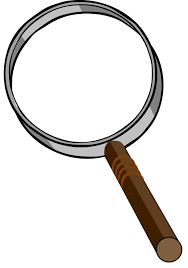 KingdomKingdomKingdomKingdomKingdomTradeTradeTradeTradeTradeTradeTradeTradeTradeTradeMonarchyMonarchyMonarchyMonarchyMonarchyMonarchyGeographyVolcanoes  Volcanoes  Volcanoes  Volcanoes  Volcanoes  Volcanoes  Earthquakes  Earthquakes  Earthquakes  Earthquakes  Earthquakes  Earthquakes  Earthquakes  Mountains Mountains Mountains Mountains Mountains Mountains Mountains Mountains English:Character description Setting description Recount – biographyCharacter description Setting description Recount – biographyCharacter description Setting description Recount – biographyNarrative HistoricalNewspaper reportStructured poemsNarrative HistoricalNewspaper reportStructured poemsNarrative HistoricalNewspaper reportStructured poemsNon -chronological reportExplanationAdventure narrativeNon -chronological reportExplanationAdventure narrativeNon -chronological reportExplanationAdventure narrativeNon -chronological reportExplanationAdventure narrativeFilm narrativeDiaryFree verse poetryFilm narrativeDiaryFree verse poetryFilm narrativeDiaryFree verse poetryFilm narrativeDiaryFree verse poetryVisual poetryExplanationCharacter descriptionVisual poetryExplanationCharacter descriptionVisual poetryExplanationCharacter descriptionVisual poetryExplanationCharacter descriptionSpeech campaignDilemma narrativePersuasionSpeech campaignDilemma narrativePersuasionSpeech campaignDilemma narrativePersuasionSpeech campaignDilemma narrativePersuasionWhole-Class Reading Book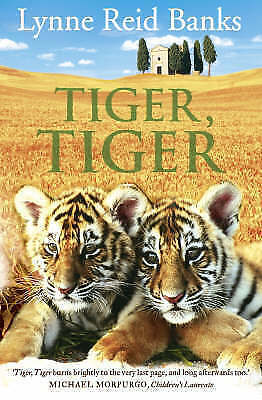 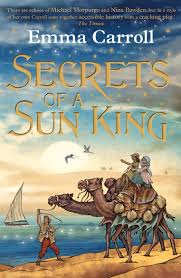 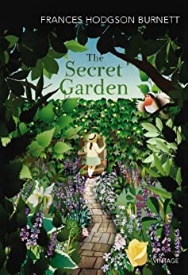 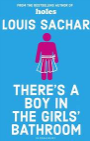 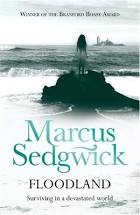 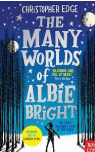 Maths:Place Value
Four operations
Measurement 
 Fractions, Decimals and PercentagesPlace Value
Four operations
Measurement 
 Fractions, Decimals and PercentagesPlace Value
Four operations
Measurement 
 Fractions, Decimals and PercentagesPlace Value
Four operations
Measurement 
 Fractions, Decimals and PercentagesPlace Value
Four operations
Measurement 
 Fractions, Decimals and PercentagesPlace Value
Four operations
Measurement 
 Fractions, Decimals and PercentagesFractions, Decimals and Percentages
Multiplication and Division Geometry StatisticsFractions, Decimals and Percentages
Multiplication and Division Geometry StatisticsFractions, Decimals and Percentages
Multiplication and Division Geometry StatisticsFractions, Decimals and Percentages
Multiplication and Division Geometry StatisticsFractions, Decimals and Percentages
Multiplication and Division Geometry StatisticsFractions, Decimals and Percentages
Multiplication and Division Geometry StatisticsFractions, Decimals and Percentages
Multiplication and Division Geometry Statistics Measurement GeometryDecimalsFour operations  Measurement GeometryDecimalsFour operations  Measurement GeometryDecimalsFour operations  Measurement GeometryDecimalsFour operations  Measurement GeometryDecimalsFour operations  Measurement GeometryDecimalsFour operations  Measurement GeometryDecimalsFour operations  Measurement GeometryDecimalsFour operations ScienceDigestion Animals including humansDigestive systemTeethFood chainDigestion Animals including humansDigestive systemTeethFood chainDigestion Animals including humansDigestive systemTeethFood chainRespecting our EnvironmentSurvey a wild area of land and note down any signs that humans have been there.  Discuss and evaluate the impact of humans on the wildlife Respecting our EnvironmentSurvey a wild area of land and note down any signs that humans have been there.  Discuss and evaluate the impact of humans on the wildlife Respecting our EnvironmentSurvey a wild area of land and note down any signs that humans have been there.  Discuss and evaluate the impact of humans on the wildlife Mixtures & ReactionsProperties and changes of materialsSolubilitySeparating mixturesReversible & chemical changeMixtures & ReactionsProperties and changes of materialsSolubilitySeparating mixturesReversible & chemical changeSoundMaking soundsTransmission of soundChanging pitch & loudnessDissipation of soundSoundMaking soundsTransmission of soundChanging pitch & loudnessDissipation of soundSoundMaking soundsTransmission of soundChanging pitch & loudnessDissipation of soundSoundMaking soundsTransmission of soundChanging pitch & loudnessDissipation of soundForcesFallingDrag and frictionSimple machines – force changersForcesFallingDrag and frictionSimple machines – force changersForcesFallingDrag and frictionSimple machines – force changersForcesFallingDrag and frictionSimple machines – force changersForcesFallingDrag and frictionSimple machines – force changersClassificationLiving things and habitatsClassificationChanging environmentsClassificationLiving things and habitatsClassificationChanging environmentsClassificationLiving things and habitatsClassificationChanging environmentsScience ExperimentsinvestigationThe digestive system and the journey of food through the body – chemically, physically recreating the pathwayThe digestive system and the journey of food through the body – chemically, physically recreating the pathwayThe digestive system and the journey of food through the body – chemically, physically recreating the pathwayWild area surveyWild area surveyWild area surveyDissolving and recovering substances from a solution Dissolving and recovering substances from a solution Muffling sound – designing and implement a range of effective ways to reduce soundMuffling sound – designing and implement a range of effective ways to reduce soundMuffling sound – designing and implement a range of effective ways to reduce soundMuffling sound – designing and implement a range of effective ways to reduce soundFriction investigationFair testing and data tablesFriction investigationFair testing and data tablesFriction investigationFair testing and data tablesFriction investigationFair testing and data tablesFriction investigationFair testing and data tablesUsing and making keys to identify plants and animalsUsing and making keys to identify plants and animalsUsing and making keys to identify plants and animalsScience links with mathsMeasure/weighing quantitiesTimingMeasure/weighing quantitiesTimingMeasure/weighing quantitiesTimingAreaPerimeterTally AreaPerimeterTally AreaPerimeterTally Weight, volume temperature, massWeight, volume temperature, massUnits – decibel Data loggerMeasures - distanceUnits – decibel Data loggerMeasures - distanceUnits – decibel Data loggerMeasures - distanceUnits – decibel Data loggerMeasures - distanceWeightAccelerationResults tableWeightAccelerationResults tableWeightAccelerationResults tableWeightAccelerationResults tableWeightAccelerationResults tableUse of a keyBranching databaseTrue/false conditionsUse of a keyBranching databaseTrue/false conditionsUse of a keyBranching databaseTrue/false conditionsComputingInternet communicationOnline SafetyInternet communicationOnline SafetyInternet communicationOnline SafetyVideo productionOnline SafetyVideo productionOnline SafetyVideo productionOnline SafetyRepetition in ShapesRepetition in ShapesFlat-file databasesFlat-file databasesFlat-file databasesFlat-file databasesPhoto EditingOnline SafetyPhoto EditingOnline SafetyPhoto EditingOnline SafetyPhoto EditingOnline SafetyPhoto EditingOnline SafetySelection in quizzesSelection in quizzesSelection in quizzesArt & DesignSculptureSculptureDrawingDrawingPaintingPaintingDesign & TechnologyStructures
Bridges & Reinforcing StructuresStructures
Bridges & Reinforcing StructuresFoodA healthy and varied dietFoodA healthy and varied dietMechanical Systems 

Pneumatics (moving pictures)Mechanical Systems 

Pneumatics (moving pictures)MusicReading & Composing Music (Level 2)To learn to read pitch and rhythm to create, notate and improve own compositions and other pieces of music from around the world and the great composers.Reading & Composing Music (Level 2)To learn to read pitch and rhythm to create, notate and improve own compositions and other pieces of music from around the world and the great composers.The Big SingTechnique
Expression
Accuracy The Big SingTechnique
Expression
Accuracy Music Through TimeKnowledge & Understanding
Musical Elements
Musical Contexts
Musical Language Music Through TimeKnowledge & Understanding
Musical Elements
Musical Contexts
Musical Language PEHockeyDanceFitnessCricketMaypoleAthleticsFrenchFamily (intermediate)Using nouns and article for members of the family.Say the members and their ages for a family (factual or fictitious).Continue working with numbers (reaching 100) to enable them to say the age of various family members.Family (intermediate)Using nouns and article for members of the family.Say the members and their ages for a family (factual or fictitious).Continue working with numbers (reaching 100) to enable them to say the age of various family members.The Date(intermediate)Using months of the year and the key dates in the French calendar.Say the date in French and includes role play activities asking and answering the question 'when is your birthday?'The Date(intermediate)Using months of the year and the key dates in the French calendar.Say the date in French and includes role play activities asking and answering the question 'when is your birthday?'Clothes (intermediate)Increasing the learners' range of vocabulary as 21 items of clothing are introduced with their correct gender.Clothes (intermediate)Increasing the learners' range of vocabulary as 21 items of clothing are introduced with their correct gender.